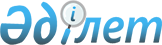 Қазақстан Республикасы Білім және ғылым министрлігінің "Бастауыш мектеп" басылымы" мемлекеттік мекемесін қайта ұйымдастыру туралыҚазақстан Республикасы Үкіметінің қаулысы 2001 жылғы 6 сәуір N 459

      Қазақстан Республикасының Үкiметi қаулы етеді: 

      1. Қазақстан Республикасы Бiлiм және ғылым министрлiгiнiң "Бастауыш мектеп" Басылымы" мемлекеттiк мекемесi "Бастауыш мектеп" жабық акционерлiк қоғамына (бұдан әрi - Қоғам) қайта құру жолымен оның жарғылық капиталына мемлекеттiң жүз проценттiк қатысуымен қайта ұйымдастырылсын. 

      2. Қазақстан Республикасы Қаржы министрлiгiнiң Мемлекеттiк мүлiк және жекешелендiру комитетi Қазақстан Республикасының заңнамасында белгiленген тәртiппен: 

      1) жарғыны бекiту кезiнде Қоғам қызметiнiң негiзгi мәнi редакциялық, баспагерлiк, жарнамалық және ақпараттық қызметтер көрсету болып белгiленсiн; 

      2) Әдiлет органдарында Қоғамды мемлекеттiк тiркеудi қамтамасыз етсiн; 

      3) Қазақстан Республикасының Бiлiм және ғылым министрлiгiне Қоғам акцияларының мемлекеттiк пакетiне иелiк ету мен пайдалану құқығы берілсiн; 

      4) осы қаулыны iске асыру жөнiнде өзге де шаралар қабылдасын. 

      3. Қазақстан Республикасы Үкiметiнiң кейбiр шешiмдерiне мынадай толықтырулар енгiзiлсiн: 

      1) "Акциялардың мемлекеттiк пакеттерiне мемлекеттiк меншiктiң түрлерi және ұйымдарға қатысудың мемлекеттік үлестерi туралы" Қазақстан Республикасы Үкiметiнiң 1999 жылғы 12 сәуiрдегi N 405  P990405_  қаулысына (Қазақстан Республикасының ПҮКЖ-ы, 1999 ж., N 13, 124-құжат):     көрсетiлген қаулыға 2-қосымшада:     "Алматы қаласы" бөлiмi мынадай мазмұндағы реттiк нөмiрi 123-41-жолмен толықтырылсын:     "123-41      "Бастауыш мектеп" ЖАҚ";     2) "Республикалық меншiктегi ұйымдар акцияларының мемлекеттiк пакеттерi мен мемлекеттiк үлестерiне иелiк ету және пайдалану жөнiндегi құқықтарды беру туралы" Қазақстан Республикасы Үкiметiнiң 1999 жылғы 27 мамырдағы N 659  P990659_  қаулысына:     көрсетiлген қаулыға қосымшада:     "Қазақстан Республикасының Бiлiм және ғылым министрлiгi" бөлiмi мынадай мазмұндағы реттiк нөмiрi 22-5-жолмен толықтырылсын:     "222-5.         "Бастауыш мектеп" ЖАҚ"     4. Осы қаулы қол қойылған күнінен бастап күшiне енедi.     Қазақстан Республикасының       Премьер-МинистріМамандар:     Багарова Ж.А.     Қасымбеков Б.А.
					© 2012. Қазақстан Республикасы Әділет министрлігінің «Қазақстан Республикасының Заңнама және құқықтық ақпарат институты» ШЖҚ РМК
				